INDICAÇÃO Nº 5634/2017Sugere ao Poder Executivo Municipal que proceda a melhoria na pintura das sinalizações de solo do Bairro Jardim Sartori. Excelentíssimo Senhor Prefeito Municipal, Nos termos do Art. 108 do Regimento Interno desta Casa de Leis, dirijo-me a Vossa Excelência para sugerir que, por intermédio do Setor competente, que proceda a melhoria na pintura das sinalizações de solo do Bairro Jardim Sartori, neste município. Justificativa:Munícipes procuraram por este vereador buscando por providências, referente à sinalização do solo que esta fraca a pintura, pois no bairro citado as sinalizações estão fracas e motoristas acabam não respeitando e isso pode favorecer o acontecimento de acidentes. Plenário “Dr. Tancredo Neves”, em 29 de Junho de 2.017.Cláudio Peressim-vereador-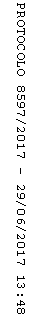 